Dodatek č. 2ke Smlouvě o sdružených službách dodávky elektřiny v úrovni nnpro odběrné místo č. 0207uzavřený mezi smluvními stranamiDodavatel:Zákazník:na straně druhé.1	Předmět dodatkuPředmětem dodatku je změna ceny silové elektřiny a regulovaných cen souvisejících s distribucí elektřiny od 1.1.2024. V důsledku toho se příloha B-1 smlouvy ruší v plném znění a nahrazuje ji příloha B-2 tohoto dodatku.1.2	Ostatní náležitosti, ustanovení a přílohy smlouvy, ve znění dodatku č. 1, tímto dodatkem nedotčené, zůstávají v platnosti beze změny.2	Platnost a účinnost dodatku2.1	Smluvní strany shodně prohlašují, že od 1.1.2024 byla vedena jednání o uzavření písemného dodatku, přičemž dodavatel realizoval dodávku a distribuci elektřiny pro zákazníka na základě podmínek, sjednaných mezi stranami v předchozí neformální ústní dohodě, které jsou shodné s podmínkami sjednanými v tomto dodatku. Tento dodatek ode dne jeho uzavření výše specifikovanou ústní dohodu v celém rozsahu nahrazuje. 2.2	Tento dodatek je uzavírán s počátkem platnosti od data jeho podepsání oběma smluvními stranami. Dodatek nabývá účinnosti uveřejněním v registru smluv.Závěrečná ustanovení3.1	Tento dodatek se uzavírá ve dvou (2) vyhotoveních v českém jazyce, z nichž každá z obou smluvních stran obdrží jedno (1) vyhotovení. Všechna vyhotovení budou smluvními stranami řádně podepsána a mají stejnou platnost a závaznost.3.2	Nedílnou součástí tohoto dodatku je příloha B-2 – Cena elektřiny a dalších plnění.3.3	Smluvní strany prohlašují a svým podpisem potvrzují, že se žádná z nich necítí být a nepovažuje se za slabší smluvní stranu v porovnání s druhou smluvní stranou a že měly možnost seznámit se s textem a obsahem dodatku včetně všech příloh, obsahu rozumí, chtějí jím být vázány a smluvní ujednání společně dostatečně projednaly. Smluvní strany dále prohlašují, že realizací tohoto dodatku nedochází k neúměrnému zkrácení jedné ze smluvních stran dle § 1793 občanského zákoníku. Smluvní strany prohlašují, že tento dodatek vyjadřuje jejich skutečnou, vážnou a svobodnou vůli, že je jim dostatečně srozumitelný a jeho obsah určitý, že nebyl uzavřen v tísni či pod nátlakem, na důkaz čehož připojují níže své podpisy.   Dne:Ceny za dodávky elektřiny a za její distribuci na úrovni nn v roce 2024Na základě požadavku zákazníka byla v POM č. 0207 přiznána distribuční sazba uvedená v příloze A smlouvy.Smluvní ceny 	Cena za silovou elektřinu							xxx00 Kč/MWhRegulované ceny dle příslušných Cenových rozhodnutí ERÚ pro rok 2024, ceny ČEZ Distribuce, a.s.Stálý měsíční plat za příkon podle jmenovité proudové hodnoty hlavního jističe v příslušné cenové sazbě distribuceCena za vyšší způsob zajištění dodávek elektřiny z LDS bude vypočtena jako 40% stálé měsíční platby za příkon podle jmenovité proudové hodnoty hlavního jističe dle Cenového rozhodnutí ERÚ pro rok 2024, ceny ČEZ Distribuce, a.s.Měsíčně bude fakturována platba za skutečně odebrané množství elektrické energie, naměřené elektroměry uvedenými v příloze A smlouvy.K ceně bude připočtena daň z přidané hodnoty ve výši dle zákona č. 235/2004 Sb. v platném znění a Zákazník se zavazuje tuto daň z přidané hodnoty dodavateli zaplatit.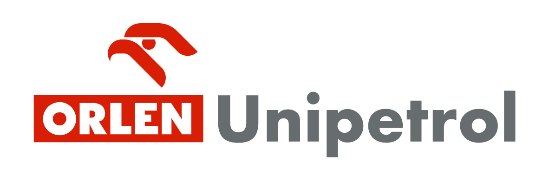 Číslo smlouvy/dodatku dodavatele:0049/2022/ENČíslo smlouvy/dodatku zákazníka:01142/SRVObchodní firma:ORLEN Unipetrol RPA s.r.o.zapsaná v obchodním rejstříku u Krajského soudu v Ústí nad Labem oddíl C, vložka 24430Sídlo:Litvínov, Záluží 1, PSČ 436 70IČ:27597075DIČ:CZ27597075DIČ (pro účely DPH)RÚT č.::CZ699000139140Zastoupení:Ing. Jaroslav Polma, vedoucí VT distribuce a obchoduRNDr. Ivan Rychtr, vedoucí sekce obchodu a bilancování energiína straně jedné aObchodní firma:MERO ČR, a.s.zapsaná v obchodním rejstříku u Městského souduv Praze oddíl B, vložka 2334Sídlo:Kralupy nad Vltavou, Veltruská 748, PSČ 278 01IČ:60193468DIČ:CZ60193468Bankovní spojení:Komerční banka a.s.Číslo účtu:xxxZastoupení :Ing. Jaroslav Pantůček, předseda představenstvaIng. Zdeněk Dundr, místopředseda představenstvaKontakt pro smluvní účely:e-mail: xxx, tel.: xxxZa dodavatele:Za zákazníka:…………………………Ing. Jaroslav Polma,vedoucí VT distribuce a obchodu…………………………   Ing. Jaroslav Pantůček,předseda představenstva       ………………………… RNDr. Ivan Rychtr,vedoucí sekce obchodu a bilancování energií…………………………Ing. Zdeněk Dundr,místopředseda představenstvaPlat za distribuované množství elektřiny (sazba C01d)xxx Kč/MWhPlat za distribuované množství elektřiny (sazba C02d)xxx Kč/MWhPlat za distribuované množství elektřiny (sazba C03d)xxx Kč/MWhCena za systémové službyxxx Kč/MWhCena za podporu elektřiny z podporovaných zdrojůxxx Kč/A/měsíc/1 fázemaximálně xxx Kč/MWhCena činnosti Operátoraxxx Kč/OM/měsícDaň z elektřiny dle zákona č. 261/2007 Sb.xxx Kč/MWh